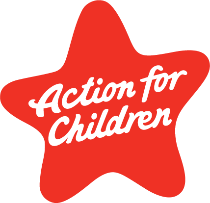 Under our contract with Buckinghamshire Council, Action for Children needs to ensure that resources reach the families who need them most. We are also committed to support children and young people to access universal services with their non-disabled peers where this is appropriate and offers the best outcomes for your child.To help us achieve this we have a two-tier offer – standard offer of up to 36 hours each year and an enhanced offer of up to 90 hours each year. To help us determine the level of service we should offer you and your family, please complete the following questionnaire and return with your Information and Consent form to Action for Children, Bucks Activity Project, 201 Buckingham Road, Aylesbury, Bucks HP19 9QF.Each question is designed for you to mark the statement that is the closest match to your child’s/family’s needs – please do add more information if you wish and think it will help us make a decision on what level of service, we should offer you.If you do not complete this support questionnaire, it will delay or prevent access to the service. Please contact us if you need help to complete this form.Physical and Emotional Wellbeing of the ChildEnvironmental FactorsKeeping Children SafeFamily LifeConfidence and Self esteemEducation and LearningPlease tell us what other support your child is receiving.Child’s Name:Child’s Date of Birth:Home Address:Is your child physically fit and healthy?Is your child physically fit and healthy?Is your child physically fit and healthy?Is your child physically fit and healthy?Is your child physically fit and healthy?My child has health needs that stop them doing what they wantMy child has health needs that mostly stop them doing what they want.My child has some health needs which sometimes impact on their lifestyleMy child has some health needs, but they do not impact on their lifestyleMy child is mostly fit and healthyDoes your child manage their own personal care (toileting and washing)?Does your child manage their own personal care (toileting and washing)?Does your child manage their own personal care (toileting and washing)?Does your child manage their own personal care (toileting and washing)?Does your child manage their own personal care (toileting and washing)?My child wears a nappy/pad/pull-up and shows no awareness or control over bladder and bowel movementsMy child wears a nappy/pad/pull-up and shows signs of awareness/discomfort when they need changing.My child is engaging in potty/toilet trainingMy child will indicate they need to use the potty/toilet but still needs prompts and support to complete the task.My child is usually self -reliant in meeting their toileting needs.Can your child eat and drink independently? Can your child eat and drink independently? Can your child eat and drink independently? Can your child eat and drink independently? Can your child eat and drink independently? My child is tube fedMy child shows interest in food and drink, turns head towards and opens mouth in anticipation of food/drinkMy child needs an adult to spoon feed and steady the cup but also likes to hold and use own spoon, grasps cup and will finger feed.My child eats food mostly independently using a spoon and can drink from a lidded cup or sports bottle.My child competently uses a range of cutlery, drinks from an open cup and can wipe their face and hands.How does your child communicate?(Using their preferred method of communication such as words, Makaton, symbols, tablet)How does your child communicate?(Using their preferred method of communication such as words, Makaton, symbols, tablet)How does your child communicate?(Using their preferred method of communication such as words, Makaton, symbols, tablet)How does your child communicate?(Using their preferred method of communication such as words, Makaton, symbols, tablet)How does your child communicate?(Using their preferred method of communication such as words, Makaton, symbols, tablet)My child makes sounds to get attention in different ways such as crying when hungry or unhappy, making gurgling sounds, laughing, cooing or babbling.My child enjoys eye contact, listening to and making babbling sounds to communicate.My child uses gestures like waving and pointing to communicate.My child understands simple questions and instructions like: ‘Where’s your hat?’Uses single words to ask for something specific like: ‘again’ or ‘drink’My child is able to explain what they would like to do.How does your child respond to others?How does your child respond to others?How does your child respond to others?How does your child respond to others?How does your child respond to others?My child shows recognition of familiar voices by stopping and listeningMy child shows recognition of own name My child responds to simple requests in playMy child is able to follow simple requests to complete simple tasksMy child is able to follow instructions to learn new skillsHow does your child express their feelings?How does your child express their feelings?How does your child express their feelings?How does your child express their feelings?How does your child express their feelings?My child has growing ability to soothe themselves and may like to use a comfort objectMy child understands ‘yes’, ‘no’ and some boundariesMy child can express their own feelings such as sad, happy, cross, scared, worriedMy child is able to play with increasing confidence on their own and with other children.My child can share or take turns with others with adult guidance.My child presents unwanted behaviours that hurt and/or cause distress to others.My child presents unwanted behaviours that hurt and/or cause distress to others.My child presents unwanted behaviours that hurt and/or cause distress to others.My child presents unwanted behaviours that hurt and/or cause distress to others.My child presents unwanted behaviours that hurt and/or cause distress to others.Often and regularly hurts othersOften and regularly causes distress to othersOften but with the right support can usually be distracted quickly and the behaviour stopsOccasional outbursts but with support can be calmed quicklyMy child does not present any behaviours that hurt or cause distress to othersDo your child’s difficulties prevent you being able to get out and about with your child?Do your child’s difficulties prevent you being able to get out and about with your child?Do your child’s difficulties prevent you being able to get out and about with your child?Do your child’s difficulties prevent you being able to get out and about with your child?Do your child’s difficulties prevent you being able to get out and about with your child?My child needs myself and one other adult to be kept safe when going out.It is always a struggle to get my child to hold my hand or sit in a buggy/car seat.It is mostly a struggle to get my child to hold my hand or sit in a buggy/car seat.My child is mostly happy to hold my hand or sit in a buggy/car seat but needs lots of encouragement or distractions.My child is mostly happy to hold my hand or sit in a buggy/car seat.Do you feel you have a good circle of support or good network of friends and family? If needed, are you able to leave your child safely with immediate family or friends?Do you feel you have a good circle of support or good network of friends and family? If needed, are you able to leave your child safely with immediate family or friends?Do you feel you have a good circle of support or good network of friends and family? If needed, are you able to leave your child safely with immediate family or friends?Do you feel you have a good circle of support or good network of friends and family? If needed, are you able to leave your child safely with immediate family or friends?Do you feel you have a good circle of support or good network of friends and family? If needed, are you able to leave your child safely with immediate family or friends?I do not have any family or friends nearbyI have family and friends nearby, but I do not feel confident to leave my child with them safelyMy family and friends are rarely available for me to leave my child withI usually can find family and friends that that I can leave my child with for short periodsI can nearly always find family and friends that I can leave my child withWhat time does your child go to sleep and wake up?  BedtimeWake up timeDoes your child sleep soundly through the night?Does your child sleep soundly through the night?Does your child sleep soundly through the night?Does your child sleep soundly through the night?Does your child sleep soundly through the night?I need to attend to my child for long periods throughout the night, most or every nightMy child wakes at night most nights. My child wakes at night a couple of times a week.Occasionally my child wakes at night My child mostly sleeps through the nightHow good is family life? Is there time for everyone in the family to enjoy life and pursue the things that matter to them?How good is family life? Is there time for everyone in the family to enjoy life and pursue the things that matter to them?How good is family life? Is there time for everyone in the family to enjoy life and pursue the things that matter to them?How good is family life? Is there time for everyone in the family to enjoy life and pursue the things that matter to them?How good is family life? Is there time for everyone in the family to enjoy life and pursue the things that matter to them?Family life is stressful and frustrating all the time. We need help and would like to discuss this with you.Family life is ok but there is no time to enjoy things that matterWe are able to plan time together as a family such as sitting together for mealtimes.Family members have some time to do what they enjoyFamily life is generally goodDoes your child join in with activities with other children?Does your child join in with activities with other children?Does your child join in with activities with other children?Does your child join in with activities with other children?Does your child join in with activities with other children?My child shows little or no interest in the activities of others.My child plays alongside othersMy child is interested in others’ play and is starting to join inMy child can play in a groupMy child can play co-operatively, taking turns with others and taking account of others' ideasIs your child relaxed and happy?Is your child relaxed and happy?Is your child relaxed and happy?Is your child relaxed and happy?Is your child relaxed and happy?NeverRarelyOccasionallyMost of the timeGenerallyDoes your child have confidence to try new activities?Does your child have confidence to try new activities?Does your child have confidence to try new activities?Does your child have confidence to try new activities?Does your child have confidence to try new activities?My child refuses to try new activitiesMy child often needs encouragement and support to try new activitiesSometimes my child needs encouragement to try new activitiesMy child will try most new activitiesMy child likes to try new activities and fully engagesHow often does your child attend their playgroup/pre-school/childminder/school or residential school?How often does your child attend their playgroup/pre-school/childminder/school or residential school?How often does your child attend their playgroup/pre-school/childminder/school or residential school?How often does your child attend their playgroup/pre-school/childminder/school or residential school?How often does your child attend their playgroup/pre-school/childminder/school or residential school?How often does your child attend their playgroup/pre-school/childminder/school or residential school?How often does your child attend their playgroup/pre-school/childminder/school or residential school?How often does your child attend their playgroup/pre-school/childminder/school or residential school?How often does your child attend their playgroup/pre-school/childminder/school or residential school?My child does not attend school/pre-school/childminder or residential schoolMy child does not attend school/pre-school/childminder or residential schoolMy child attends 1 day per weekMy child attends 1 day per weekMy child attends 2 days per weekMy child attends 2 days per weekMy child attends 3 or 4 days per weekMy child attends 3 or 4 days per weekMy child attends 5 days per weekDoes your child attend any clubs/activities or childcare? If so, how often?  (eg. After school clubs, swimming, dancing, football etc)Does your child attend any clubs/activities or childcare? If so, how often?  (eg. After school clubs, swimming, dancing, football etc)Does your child attend any clubs/activities or childcare? If so, how often?  (eg. After school clubs, swimming, dancing, football etc)Does your child attend any clubs/activities or childcare? If so, how often?  (eg. After school clubs, swimming, dancing, football etc)Does your child attend any clubs/activities or childcare? If so, how often?  (eg. After school clubs, swimming, dancing, football etc)Does your child attend any clubs/activities or childcare? If so, how often?  (eg. After school clubs, swimming, dancing, football etc)Does your child attend any clubs/activities or childcare? If so, how often?  (eg. After school clubs, swimming, dancing, football etc)Does your child attend any clubs/activities or childcare? If so, how often?  (eg. After school clubs, swimming, dancing, football etc)Does your child attend any clubs/activities or childcare? If so, how often?  (eg. After school clubs, swimming, dancing, football etc)My child does not attend any clubs or activities My child attends a club/activity once a week with my supportMy child attends a club/activity once a week with my supportMy child attends a club/activity once a week without my supportMy child attends a club/activity once a week without my supportMy child attends a club/activity more than once a week with supportMy child attends a club/activity more than once a week with supportMy child attends a club/ activity more than once a week without supportMy child attends a club/ activity more than once a week without supportPlease tell us which clubs/groups your child attends.Please tell us which clubs/groups your child attends.Please tell us which clubs/groups your child attends.Please tell us which clubs/groups your child attends.Please tell us which clubs/groups your child attends.Please tell us which clubs/groups your child attends.Please tell us which clubs/groups your child attends.Please tell us which clubs/groups your child attends.Please tell us which clubs/groups your child attends.What additional support does your child need to access this club/activity?What additional support does your child need to access this club/activity?What additional support does your child need to access this club/activity?What additional support does your child need to access this club/activity?What additional support does your child need to access this club/activity?What additional support does your child need to access this club/activity?What additional support does your child need to access this club/activity?What additional support does your child need to access this club/activity?What additional support does your child need to access this club/activity?Do you care for other disabled children in your family home?  If yes, please tell us the child’s name and age.Do you care for other disabled children in your family home?  If yes, please tell us the child’s name and age.Do you care for other disabled children in your family home?  If yes, please tell us the child’s name and age.Do you care for other disabled children in your family home?  If yes, please tell us the child’s name and age.Child’s NameAgeYes – please let us know frequency of supportNoDomiciliary CareResidential overnight carePortageCarersOther – please provide detailsPlease provide any additional information you would like us to know.Name of parent/guardian:Signature of parent/guardian:Date of Completion: